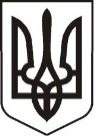 У К Р А Ї Н АЛ У Г А Н С Ь К А    О Б Л А С Т ЬП О П А С Н Я Н С Ь К А    М І С Ь К А    Р А Д А Ш О С Т О Г О   С К Л И К А Н Н ЯРОЗПОРЯДЖЕННЯміського  голови    11.12. 2017 р.	                              м. Попасна                                                № 290                      Про прийняття участі  у заходах, присвяченихДню вшанування учасників ліквідації наслідків аварії на ЧАЕС                   У зв’язку з проведенням районних заходів, присвячених Дню вшанування учасників ліквідації наслідків аварії на ЧАЕС, згідно з Програмою  проведення  культурно-масових  заходів в місті Попасна  у 2017-2018 роках, затвердженої рішенням сесії міської ради  від 26.01.2017 № 83/7 та керуючись п.20 ч.4 ст. 42 Закону України «Про місцеве самоврядування в Україні»:1. Керівництву міської ради та її виконкому прийняти участь в районних заходах,  присвячених, Дню вшанування учасників ліквідації наслідків аварії на ЧАЕС, які відбудуться  14.12.2017 року.  2. Вручити учасникам ліквідації наслідків аварії на ЧАЕС матеріальне заохочення у розмірі  200,00 грн. згідно списку (додаток).3. Витрати  на  матеріальне заохочення  здійснити за рахунок  коштів виконкому міської ради на проведення культурно-масових заходів.    Кошторис    витрат  затвердити (додаток). 4. Контроль за виконанням даного розпорядження покласти на  заступника міського голови Гапотченко І.В.                 Заступник міського голови                                                       М.М. ТабачинськийЛошатецький,2 05 65Додаток до розпорядження міського голови від  11.12.2017 № 290СПИСОК для вручення  матеріального заохоченняГалій Микола Миколайович – 200,00 грн.Герула Иосиф Михайлович – 200,00 грн.Любицький Анатолій Олексійович – 200,00 грн.Тіхонов Володимир Васильович – 200,00 грн.Шафранський Борис Іванович -200,00 грн.               Заступник міського голови                                      І.В. Гапотченко                    Додаток до розпорядження міського голови від 11.12.2017 №290К О Ш ТО Р И Свитрат на  надання матеріальної допомогиучасникам ліквідації наслідків аварії на ЧАЕС       1. Матеріальне заохочення           5 чол.*200,00 грн.            -  1000 ,00 грн.                        ВСЬОГО:             1000,00 грн. (Одна тисяча грн. 00 коп.) Заступник міського голови                                                             І.В. Гапотченко                                              Начальник фінансово – господарського відділу -головний бухгалтер                                                                         Я.С. Омельченко